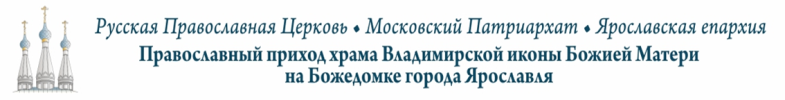  РАСПИСАНИЕ БОГОСЛУЖЕНИЙОКТЯБРЬ  2023 тел. 8 980 703 66 30       http://bozhedomka.rui - СЛУЖАЩИЙ ИЕРЕЙ: А – ИЕРЕЙ АЛЕКСЕЙ МОРОЗОВ, И – ПРОТОИЕРЕЙ ИОАНН ОНЧУЛЕНКО, К – ИЕРЕЙ КИРИЛЛ ЗАИМЕНКОДАТАМЕСЯЦЕСЛОВБОГОСЛУЖЕНИЕВРЕМЯИЕРЕЙ1 ОКТЯБРЯВОСКРЕСЕНЬЕНЕДЕЛЯ 17-Я ПО ПЯТИДЕСЯТНИЦЕМЦЦ. СОФИИ И ИРИНЫВОДОСВЯТНЫЙ МОЛЕБЕН8.15К1 ОКТЯБРЯВОСКРЕСЕНЬЕНЕДЕЛЯ 17-Я ПО ПЯТИДЕСЯТНИЦЕМЦЦ. СОФИИ И ИРИНЫЛИТУРГИЯ9.00АИДЕТСКАЯ ВОСКРЕСНАЯ ШКОЛА 11.30ДЕТСКАЯ ВОСКРЕСНАЯ ШКОЛА 11.30ДЕТСКАЯ ВОСКРЕСНАЯ ШКОЛА 11.30ДЕТСКАЯ ВОСКРЕСНАЯ ШКОЛА 11.30ДЕТСКАЯ ВОСКРЕСНАЯ ШКОЛА 11.302 ОКТЯБРЯПОНЕЛЬНИКБЛГВ. КНН. ФЕОДОРА,  ЧАД ЕГО ДАВИДА И КОНСТАНТИНА ЯРОСЛАВСКИХУТРЕНЯ, ЛИТУРГИЯ7.30И3 ОКТЯБРЯВТОРНИКМЧЧ. КН. МИХАИЛА И БОЛЯРИНА ФЕОДОРАУТРЕНЯ, ЛИТУРГИЯ7.30А4 ОКТЯБРЯСРЕДАОТДАНИЕ ВОЗДВИЖЕНИЯСВТ. ДИМИТРИЯ РОСТОВСКОГОУТРЕНЯ, ЛИТУРГИЯ7.30К4 ОКТЯБРЯСРЕДАОТДАНИЕ ВОЗДВИЖЕНИЯСВТ. ДИМИТРИЯ РОСТОВСКОГОВЕЧЕРНЯ С АКАФИСТОМ СВТ. НИКОЛАЮ17.00К5 ОКТЯБРЯЧЕТВЕРГПРОРОКА ИОНЫУТРЕНЯ, ЛИТУРГИЯ7.30К6 ОКТЯБРЯПЯТНИЦАСВТ. ИННОКЕНТИЯ МОСКОВСКОГОУТРЕНЯ, ЛИТУРГИЯ7.30А6 ОКТЯБРЯПЯТНИЦАСВТ. ИННОКЕНТИЯ МОСКОВСКОГОВЕЧЕРНЯ С АКАФИСТОМ ПЕРЕД ВЛАДИМИРСКОЙ ИКОНОЙ БОГОРОДИЦЫ17.00А6 ОКТЯБРЯПЯТНИЦАИЗУЧЕНИЕ БОГОСЛУЖЕНИЯ ДЛЯ ВЗРОСЛЫХ 18.00ИЗУЧЕНИЕ БОГОСЛУЖЕНИЯ ДЛЯ ВЗРОСЛЫХ 18.00ИЗУЧЕНИЕ БОГОСЛУЖЕНИЯ ДЛЯ ВЗРОСЛЫХ 18.00ИЗУЧЕНИЕ БОГОСЛУЖЕНИЯ ДЛЯ ВЗРОСЛЫХ 18.007 ОКТЯБРЯСУББОТАПЕРВОМУЧЕНИЦЫ РАВНОАП. ФЕКЛЫУТРЕНЯ, ЛИТУРГИЯ, ПАНИХИДА7.30И7 ОКТЯБРЯСУББОТАПЕРВОМУЧЕНИЦЫ РАВНОАП. ФЕКЛЫВСЕНОЩНОЕ БДЕНИЕ 17.00ВСЕ8 ОКТЯБРЯВОСКРЕСЕНЬЕНЕДЕЛЯ 18-Я ПО ПЯТИДЕСЯТНИЦЕПРП. СЕРГИЯ РАДОНЕЖСКОГОВОДОСВЯТНЫЙ МОЛЕБЕН8.15К8 ОКТЯБРЯВОСКРЕСЕНЬЕНЕДЕЛЯ 18-Я ПО ПЯТИДЕСЯТНИЦЕПРП. СЕРГИЯ РАДОНЕЖСКОГОЛИТУРГИЯ9.00АИ8 ОКТЯБРЯВОСКРЕСЕНЬЕДЕТСКАЯ ВОСКРЕСНАЯ ШКОЛА 11.30ДЕТСКАЯ ВОСКРЕСНАЯ ШКОЛА 11.30ДЕТСКАЯ ВОСКРЕСНАЯ ШКОЛА 11.30ДЕТСКАЯ ВОСКРЕСНАЯ ШКОЛА 11.309 ОКТЯБРЯПОНЕДЕЛЬНИКАП. ИОАННА БОГОСЛОВА,СВТ. ТИХОНА МОСКОВСКОГОУТРЕНЯ, ЛИТУРГИЯ7.30И10 ОКТЯБРЯВТОРНИКСЩМЧ. ПЕТРА КРУТИЦКОГОУТРЕНЯ, ЛИТУРГИЯ7.30А11 ОКТЯБРЯСРЕДАПРП. КИРИЛЛА И МАРИИ,РОДИТЕЛЕЙ ПРП. СЕРГИЯУТРЕНЯ, ЛИТУРГИЯ7.30К11 ОКТЯБРЯСРЕДАПРП. КИРИЛЛА И МАРИИ,РОДИТЕЛЕЙ ПРП. СЕРГИЯВЕЧЕРНЯ С АКАФИСТОМ СВТ. НИКОЛАЮ17.00К12 ОКТЯБРЯЧЕТВЕРГПРП. КИРИАКАУТРЕНЯ, ЛИТУРГИЯ7.30К12 ОКТЯБРЯЧЕТВЕРГИЗУЧЕНИЕ БОГОСЛУЖЕНИЯ ДЛЯ ВЗРОСЛЫХ 18.00ИЗУЧЕНИЕ БОГОСЛУЖЕНИЯ ДЛЯ ВЗРОСЛЫХ 18.00ИЗУЧЕНИЕ БОГОСЛУЖЕНИЯ ДЛЯ ВЗРОСЛЫХ 18.00ИЗУЧЕНИЕ БОГОСЛУЖЕНИЯ ДЛЯ ВЗРОСЛЫХ 18.0013 ОКТЯБРЯПЯТНИЦАСВТ. МИХАИЛА, ПЕРВОГО МИТРОПОЛИТА КИЕВСКОГОУТРЕНЯ, ЛИТУРГИЯ7.30А13 ОКТЯБРЯПЯТНИЦАСВТ. МИХАИЛА, ПЕРВОГО МИТРОПОЛИТА КИЕВСКОГОВСЕНОЩНОЕ БДЕНИЕ С БЛАГОСЛОВЕНИЕМ ХЛЕБОВ И АКАФИСТОМ17.00А14 ОКТЯБРЯСУББОТАПОКРОВПРЕСВЯТОЙ БОГОРОДИЦЫРАННЯЯ ЛИТУРГИЯ6.30И14 ОКТЯБРЯСУББОТАПОКРОВПРЕСВЯТОЙ БОГОРОДИЦЫПОЗДНЯЯ ЛИТУРГИЯ, МОЛЕБЕН И КРЕСТНЫЙ ХОД9.00А14 ОКТЯБРЯСУББОТАПОКРОВПРЕСВЯТОЙ БОГОРОДИЦЫВСЕНОЩНОЕ БДЕНИЕ17.00ВСЕ15 ОКТЯБРЯВОСКРЕСЕНЬЕНЕДЕЛЯ 19-Я ПО ПЯТИДЕСЯТНИЦЕПРАВ. ВОИНА ФЕОДОРА УШАКОВАВОДОСВЯТНЫЙ МОЛЕБЕН8.15К15 ОКТЯБРЯВОСКРЕСЕНЬЕНЕДЕЛЯ 19-Я ПО ПЯТИДЕСЯТНИЦЕПРАВ. ВОИНА ФЕОДОРА УШАКОВАЛИТУРГИЯ9.00АИ15 ОКТЯБРЯВОСКРЕСЕНЬЕДЕТСКАЯ ВОСКРЕСНАЯ ШКОЛА 11.30ДЕТСКАЯ ВОСКРЕСНАЯ ШКОЛА 11.30ДЕТСКАЯ ВОСКРЕСНАЯ ШКОЛА 11.30ДЕТСКАЯ ВОСКРЕСНАЯ ШКОЛА 11.3016 ОКТЯБРЯПОНЕДЕЛЬНИКСВТ. АГАФАНГЕЛА, МИТР. ЯРОСЛАВСКОГОУТРЕНЯ, ЛИТУРГИЯ7.30И17 ОКТЯБРЯВТОРНИКСВТТ. ГУРИЯ И ВАРСОНОФИЯ КАЗАНСКИХУТРЕНЯ, ЛИТУРГИЯ7.30А18 ОКТЯБРЯСРЕДАСВТ. МОСКОВСКИХ ПЕТРА, АЛЕКСИЯ, ФИЛИППА, ИОВА И ЕРМОГЕНАУТРЕНЯ, ЛИТУРГИЯ7.30А18 ОКТЯБРЯСРЕДАСВТ. МОСКОВСКИХ ПЕТРА, АЛЕКСИЯ, ФИЛИППА, ИОВА И ЕРМОГЕНАВЕЧЕРНЯ С АКАФИСТОМ СВТ. НИКОЛАЮ17.00К19 ОКТЯБРЯЧЕТВЕРГАПОСТОЛА ФОМЫУТРЕНЯ, ЛИТУРГИЯ7.30К20 ОКТЯБРЯПЯТНИЦАМЧЧ. СЕРГИЯ И ВАКХАУТРЕНЯ, ЛИТУРГИЯ7.30А20 ОКТЯБРЯПЯТНИЦАМЧЧ. СЕРГИЯ И ВАКХАВЕЧЕРНЯ, УТРЕНЯ С АКАФИСТОМ ПЕРЕД ВЛАДИМИРСКОЙ ИКОНОЙ БОГОРОДИЦЫ17.00А20 ОКТЯБРЯПЯТНИЦАИЗУЧЕНИЕ БОГОСЛУЖЕНИЯ ДЛЯ ВЗРОСЛЫХ 18.00ИЗУЧЕНИЕ БОГОСЛУЖЕНИЯ ДЛЯ ВЗРОСЛЫХ 18.00ИЗУЧЕНИЕ БОГОСЛУЖЕНИЯ ДЛЯ ВЗРОСЛЫХ 18.00ИЗУЧЕНИЕ БОГОСЛУЖЕНИЯ ДЛЯ ВЗРОСЛЫХ 18.0021 ОКТЯБРЯСУББОТАИКОНЫ БОЖИЕЙ МАТЕРИ«ИЗБАВИТЕЛЬНИЦА ОТ БЕД»УТРЕНЯ,ЛИТУРГИЯ, ПАНИХИДА7.30И21 ОКТЯБРЯСУББОТАИКОНЫ БОЖИЕЙ МАТЕРИ«ИЗБАВИТЕЛЬНИЦА ОТ БЕД»ВСЕНОЩНОЕ БДЕНИЕ17.00ВСЕ22 ОКТЯБРЯВОСКРЕСЕНЬЕНЕДЕЛЯ 20- ПО ПЯТИДЕСЯТНИЦЕСВВ. ОТЦОВ 7 ВСЕЛЕНСКОГО СОБОРАВОДОСВЯТНЫЙ МОЛЕБЕН8.15К22 ОКТЯБРЯВОСКРЕСЕНЬЕНЕДЕЛЯ 20- ПО ПЯТИДЕСЯТНИЦЕСВВ. ОТЦОВ 7 ВСЕЛЕНСКОГО СОБОРАЛИТУРГИЯ9.00АИ22 ОКТЯБРЯВОСКРЕСЕНЬЕДЕТСКАЯ ВОСКРЕСНАЯ ШКОЛА 11.30ДЕТСКАЯ ВОСКРЕСНАЯ ШКОЛА 11.30ДЕТСКАЯ ВОСКРЕСНАЯ ШКОЛА 11.30ДЕТСКАЯ ВОСКРЕСНАЯ ШКОЛА 11.3023 ОКТЯБРЯПОНЕДЕЛЬНИКПРП. АМВРОСИЯ ОПТИНСКОГОУТРЕНЯ, ЛИТУРГИЯ7.30И24 ОКТЯБРЯВТОРНИКАПОСТОЛА ФИЛИППА ДИАКОНАУТРЕНЯ, ЛИТУРГИЯ7.30А25 ОКТЯБРЯСРЕДАЯРОСЛАВСКОЙ-СМОЛЕНСКОЙ ИКОНЫ БОЖИЕЙ МАТЕРИУТРЕНЯ, ЛИТУРГИЯ7.30К25 ОКТЯБРЯСРЕДАЯРОСЛАВСКОЙ-СМОЛЕНСКОЙ ИКОНЫ БОЖИЕЙ МАТЕРИВЕЧЕРНЯ С АКАФИСТОМ ИВЕРСКОЙ БОЖИЕЙ МАТЕРИ17.00К26 ОКТЯБРЯЧЕТВЕРГИВЕРСКОЙ ИКОНЫ БОЖИЕЙ МАТЕРИУТРЕНЯ, ЛИТУРГИЯ7.30К26 ОКТЯБРЯЧЕТВЕРГИЗУЧЕНИЕ БОГОСЛУЖЕНИЯ ДЛЯ ВЗРОСЛЫХ 18.00ИЗУЧЕНИЕ БОГОСЛУЖЕНИЯ ДЛЯ ВЗРОСЛЫХ 18.00ИЗУЧЕНИЕ БОГОСЛУЖЕНИЯ ДЛЯ ВЗРОСЛЫХ 18.00ИЗУЧЕНИЕ БОГОСЛУЖЕНИЯ ДЛЯ ВЗРОСЛЫХ 18.0027 ОКТЯБРЯПЯТНИЦАМЧЧ. НАЗАРИЯ, ГЕРВАСИЯ, ПРОТАСИЯ, КЕЛСИЯУТРЕНЯ, ЛИТУРГИЯ7.30А27 ОКТЯБРЯПЯТНИЦАМЧЧ. НАЗАРИЯ, ГЕРВАСИЯ, ПРОТАСИЯ, КЕЛСИЯПАРАСТАС17.00А28 ОКТЯБРЯСУББОТАДИМИТРИЕВСКАЯ РОДИТЕЛЬСКАЯ СУББОТАРАННЯЯ ЛИТУРГИЯ, ПАНИХИДА6.30И28 ОКТЯБРЯСУББОТАДИМИТРИЕВСКАЯ РОДИТЕЛЬСКАЯ СУББОТАПОЗДНЯЯ ЛИТУРГИЯ, ПАНИХИДА9.00А28 ОКТЯБРЯСУББОТАДИМИТРИЕВСКАЯ РОДИТЕЛЬСКАЯ СУББОТАВСЕНОЩНОЕ БДЕНИЕ17.00ВСЕ29 ОКТЯБРЯВОСКРЕСЕНЬЕНЕДЕЛЯ 21-Я ПО ПЯТИДЕСЯТНИЦЕМЧ. ЛОНГИНА СОТНИКАВОДОСВЯТНЫЙ МОЛЕБЕН8.15К29 ОКТЯБРЯВОСКРЕСЕНЬЕНЕДЕЛЯ 21-Я ПО ПЯТИДЕСЯТНИЦЕМЧ. ЛОНГИНА СОТНИКАЛИТУРГИЯ9.00АИ29 ОКТЯБРЯВОСКРЕСЕНЬЕДЕТСКАЯ ВОСКРЕСНАЯ ШКОЛА 11.30ДЕТСКАЯ ВОСКРЕСНАЯ ШКОЛА 11.30ДЕТСКАЯ ВОСКРЕСНАЯ ШКОЛА 11.30ДЕТСКАЯ ВОСКРЕСНАЯ ШКОЛА 11.3030 ОКТЯБРЯПОНЕДЕЛЬНИКПРОРОКА ОСИИУТРЕНЯ, ЛИТУРГИЯ7.30И31 ОКТЯБРЯВТОРНИКАПОСТОЛА И ЕВАНГЕЛИСТАЛУКИУТРЕНЯ, ЛИТУРГИЯ7.30А